Dr hab. Piotr Zamojski, profesor uczelni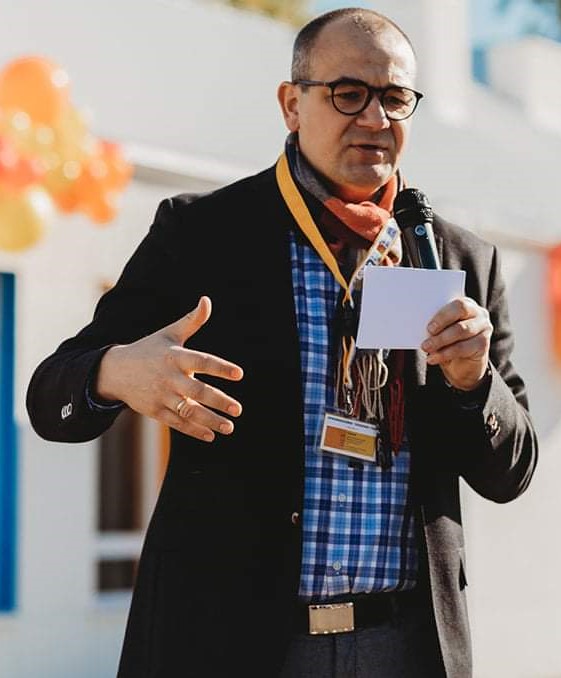 Katedra Studiów Edukacyjnych Akademia Marynarki Wojennej im. Bohaterów Westerplatte w Gdynip.zamojski@amw.gdynia.plpok. 216/5Konsultacje: Piątek 10:00-11:00Zajęcia: Wprowadzenie do pedagogiki, Współczesna myśl pedagogiczna, Pedagogika Społeczna, Podstawy filozofii wychowaniaProwadzę badania z zakresu teorii i filozofii edukacji. Współtworzę nurt pedagogiki po-krytycznej. Wydany w 2017 Manifesto for a Post-Critical Pedagogy (Punctum Books) napisany wspólnie z Naomi Hodgson oraz Jorisem Vlieghe został opublikowany również w tłumaczeniu hiszpańskim, tureckim oraz niemieckim, za każdym razem wzbudzając żywiołowe dyskusje badaczy w danego kręgu językowego. Ostatnio, wspólnie z Jorisem Vlieghe, wydałem Towards an Ontology of Teaching (Springer 2019), w której perspektywa po-krytyczna zastosowana jest do badania ontologii nauczania. Obecnie przygotowuję do publikacji końcowy raport z trwającego dekadę badania nad możliwością budowania sfery publicznej wokół edukacji w Polsce (Edukacja jako rzecz publiczna, Oficyna Naukowa 2022). Publikowałem również między innymi na temat celu kształcenia, biurokratyzacji edukacji, roli kodów kulturowych w edukacji. Pełnię funkcję convener w 13 Sieci (Philosophy of Education) ECER (European Conference on Educational Research). Zasiadam w Międzynarodowej Radzie Studiów Doktoranckich z Filozofii Edukacji Uniwersytetu Karola w Pradze oraz Instytutu Filozofii Czeskiej Akademii Nauk. Wykładałem na uniwersytetach w Wielkiej Brytanii, Niemczech, Belgii, Szwecji i Norwegii.Publikacje:https://www.researchgate.net/profile/Piotr-Zamojski https://iq.academia.edu/PiotrZamojski